КАЛЕНДАРНО - ТЕМАТИЧЕСКОЕ ПЛАНИРОВАНИЕ ПО ОБУЧЕНИЮ ГРАМОТЕ1 класс,  92 часаАвторы Л.Ф.Климанова, С.Г.Макеева№Тема  урокаЧасыСтраницы учебникаДата Дата Характеристика  деятельности обучающихсяПримечание №Тема  урокаЧасыСтраницы учебникаПлан Факт Характеристика  деятельности обучающихсяПримечание Часть I . Добукварный период (20 ч.)Часть I . Добукварный период (20 ч.)Часть I . Добукварный период (20 ч.)Часть I . Добукварный период (20 ч.)Часть I . Добукварный период (20 ч.)Часть I . Добукварный период (20 ч.)Часть I . Добукварный период (20 ч.)Часть I . Добукварный период (20 ч.)Давайте знакомиться. Мир общения. 1c.3-51.09Фронтальная – рассматриваниесодержания иллюстраций, их словесное описание, чтение названия страницы, ответы на вопросы беседы, чтение значков («слушаю», «говорю», «читаю», «пишу»).Индивидуальная – составление устных рассказов на темы «Мои увлечения», «Расскажи, с кем и с чем ты можешь общаться».Работа в парах – составление  и разыгрывание сценок общения героев сказок, коллективный обмен мнениями.Мы теперь ученики. Культура общения. 1с.6-73.09Фронтальная – рассматриваниеиллюстраций, их словесное описание, ответы на вопросы беседы, выполнение логических упражнений (подбор слов – названий грибов, определение «лишнего» предмета, называние группы предметов словом обобщающего характера), определение лексического значения слова (гриб – растет в лесу, грибок – легкая постройка на игровой площадке), подбор слов, обозначающих эмоциональное состояние и действия героев (радуется, пугается, удивляется; бежит, приносит, целует; хнычет, плачет, кричит, зовет, орет); решение проблемных ситуаций (почему девочка сразу не смогла успокоить малыша; что можно посоветовать Кто-то там у для утешения обезьянки). Индивидуальная – составление устных рассказов по серии картинок «Чей гриб?», «Однажды мама ушла…»Книжки — мои друзья.1с.8-94.09Индивидуальная – рассказывание о любимых литературных героях, их приключениях; рассматривание иллюстрации с изображением почтальона Печкина и галчонка Хватайки; составление устного рассказа о первом школьном дне.Работа в парах – разыгрывание воображаемых ситуаций (о чем говорят герои произведений К. Чуковского, Н. Носова, А. Линдгрен), составление диалогов.Фронтальная – ответы на вопросы; называние предметов и их классификация (слова-названия, которые отвечают на вопрос кто? – живые существа, на вопрос что? – неживые предметы)Слово в общении. Важно не только что сказать, но и как сказать.1с.10-135.09Фронтальная – ответы на вопросы; анализ внешних проявлений радости; объяснение значений фразеологических выражений; «чтение» загадок по рисунку; установление многозначности слов пятачок, жест;создание выразительных пластических образов с помощью характерных движений, поз и жестов; исполнение песни «Жили у бабуси два веселых гуся» с изображением поведения гусей (значение движений гуся, отбор слов, обозначающих настроение гуся, его особенности); называние животных (предметов) по их описанию с помощью жестов, движений, пластических образов. Индивидуальная – рассматривание иллюстраций; составление устных рассказов по серии картинок «Страшный зверь».Помощники слова в общении. Страшный зверь.1с.14-158.09Фронтальная – ответы на вопросы; анализ внешних проявлений радости; объяснение значений фразеологических выражений; «чтение» загадок по рисунку; установление многозначности слов пятачок, жест;создание выразительных пластических образов с помощью характерных движений, поз и жестов; исполнение песни «Жили у бабуси два веселых гуся» с изображением поведения гусей (значение движений гуся, отбор слов, обозначающих настроение гуся, его особенности); называние животных (предметов) по их описанию с помощью жестов, движений, пластических образов. Индивидуальная – рассматривание иллюстраций; составление устных рассказов по серии картинок «Страшный зверь».Мы пришли в театр.1с.16-1710.09Фронтальная – ответы на вопросы; лексическая работа со словами-антонимами (без введения термина): грустно – весело; добрый – злой; смеяться – плакать.Индивидуальная/коллективная – рассказывание (обмен мнениями) о театре (что такое театр; кто такие актеры и зрители; что помогает актерам передавать душевное состояние героев; как надо вести себя в театре). Работа в парах – подбор масок к каждой сценке из спектакля «Золушка»; эмоционально-образное иллюстрирование устойчивых выражений: слезы градом; надулся; сияет, как солнышкоОбщение без слов. Лесная школа. Как понять животных? Рассказы в картинках.1с.18-2311.09Фронтальная – ответы на вопросы; анализ внешних проявлений радости; объяснение значений фразеологических выражений; «чтение» загадок по рисунку; установление многозначности слов пятачок, жест;создание выразительных пластических образов с помощью характерных движений, поз и жестов; исполнение песни «Жили у бабуси два веселых гуся» с изображением поведения гусей (значение движений гуся, отбор слов, обозначающих настроение гуся, его особенности); называние животных (предметов) по их описанию с помощью жестов, движений, пластических образов.Индивидуальная – рассматривание иллюстраций; составление устных рассказов по серии картинок  Разговаривают ли предметы? Мойдодыр.1с.24-2512.09Фронтальная – рассматривание иллюстраций к произведению К. Чуковского «Мойдодыр», к известным сказкам, их словесное описание (определение выражения лиц героев, интонационных особенностей речи, их значения), обращается внимание на изменение голоса героев как на средство достижения какой-либо цели; ответы на вопросы по содержанию; участие в игре «Отгадай, чей голос». Слова и предметы. Кошкин дом. Рисунки и предметы в общении. 1с. 26-2915.09Фронтальная – рассматриваниесодержания иллюстраций к произведению Дж. Свифта «Путешествие Гулливера», их словесное описание (мудрецы с мешками за спиной, полными вещей для общения); участие в играх «Слово и предмет», «Мы узнаем мир по именам»; решение игровых ситуаций (различение предметов и слов, признаков и слов, действий и слов). Работа в парах – чтение отрывков из сказки С. Маршака «Кошкин дом»; ответы на вопросы. Коллективная – формулирование выводов: легче назвать предметы, чем носить; не все мысли можно выразить с помощью предметов; для взаимопонимания нужно уметь правильно соотносить слово-название и предмет.Индивидуальная – выполнение логических упражнений: соединить рисунки, обозначающие конкретные наименования, со словами обобщающего характера, данными в наглядно-образной форме.В цветочном городе. Знаки охраны природы. 1с.30-3317.09Фронтальная – ответы на вопросы; участие в играх на замещение предметов (сюжетно-ролевые игры «Магазин», «Больница»), в игре «Собери матрешку из слов» (составить ряд слов по линии последовательного увеличения объема понятия: дом, улица, …, Земля, Вселенная); рассматривание содержания иллюстраций, их описание; решение ситуаций – в каких ситуациях портфель используется в качестве.Как найти дорогу? Дорожные знаки.1с.34-3718.09Фронтальная – ответы на вопросы; рассматривание дорожных знаков и раскрытие их значения, обращая внимание на то, чтобы дети читали знак как сообщение, передаваемое грамотному пешеходу или водителю (например: «Здесь переходят дорогу дети! Путь закрыт!»). Индивидуальная – рисование Робика-путешественника, выполнение творческого задания (составление рассказа на тему «Сельский житель в городе»). Коллективная – формулирование выводов: дорожные знаки являются изображением ситуации: «Дорожные работы», «Бегущие дети»; знаки – не сами предметы, а их заместители, знаки придумали люди, знаки надо уметь читать, поскольку изображение знака прямо указывает на его значение.Удивительная встреча. Звездное небо.1С.38-3919.09Работа в парах – составление и построение диалогового общения учащихся между собой в коммуникативно-речевой ситуации «Охотник и лесник» (вы стали очевидцем встречи охотника и лесника. Какой разговор мог состояться между ними?) (2–3 пары); составление и озвучивание диафильма «Зеленый патруль» по коммуникативно-речевой ситуации – встреча «зеленого патруля» с дачником.Рассказ в картинках. Загадочное письмо.1с.40-4122.09Работа в парах – составление рассказа о Буратино и запись его названия рисунками и условными значками; решение проблемной ситуации: конверт с написанным адресом (город (село), школа) и письмом коротышек, в котором изображены при помощи рисунков и условных знаков занятия коротышек; «чтение» письма, обращая внимание на знаки: стрелку со значением направления движения вправо 
(к) , встречные стрелки с соединительным значением (и) . Фронтальная – ответы на вопросы; объяснение значения устойчивого выражения «остаться с носом». Коллективная – обмен мнениями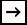 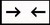 Мир полон звуков. Звуки в природе. Как звучат слова. Звуковой анализ слов. 1с.42-4524.09Фронтальная – ответы на вопросы; анализ значения звукоподражательных слов (щебечет, кукует, каркает, стрекочет); называние признаков приближающейся грозы, определение возможного цвета неба; чтение загадки о зубах и языке. Работа в парах – озвучивание картинки; передача звуков грозы (изображение ветра, качания деревьев, шелеста листьев); изображение звучащего мира вещей; придумывание сюжета на темы: «Путешествие на неведомую планету», «Звуки родной Земли». Индивидуальная – выполнение звукового анализа слов жук, лист (в качестве материализованной опоры предлагаются «бусинки» – звуки слова собираются в «бусы для сороки»); Гласные и согласные звуки. Моя семья. В гостях у дедушки. Звуковой анализ слов. 1с.46-4925.09Работа в парах – артикулирование звуков в слове мама; составление рассказа «В гостях у дедушки».Коллективная – решение коммуникативно-речевой ситуации:, составление рассказа, звуковой анализслова мама (определение количества звуков в слове на основе протяжного произнесения слова, запись слова с помощью условных знаков-бусинок, чтение слова по схеме); выводы: 1) Звуки делятся на две группы. Одни произносятся при свободном прохождении воздуха через рот и называются гласными, обозначаются . Пустая «бусинка» говорит о том, что при произнесении звука воздух свободно проходит через открытый рот. При произнесении других выходящему воздуху мешает какая-то преграда со стороны органов речи. Такие звуки называются согласными и обозначаются . Поперечная черта в «бусинке» говорит о том, что при произнесении звука воздух встречает преграду; 2) Каждое слово что-то обозначает, у слова, как и у жеста, есть значение.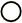 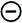 Твердые и мягкие согласные. Модели слов.1с.50-5126.09Фронтальная – чтение сказки  Б. Заходера «Кит и Кот» (учителем, хорошо читающими учащимися); подбор близких и противоположных по значению слов (огромный – маленький; большущий, крупный, гигантский; крохотный, малюсенький); анализ слов с мягким согласным.Работа в парах – звуковой анализ слов кот и кит (выделение и артикуляция первых звуков в словах кит, кот (звуки к’, к похожи, но есть различия: к – твердый к’ – мягкий (язык при произнесении немного приподнимается), обозначается ); выполнение упражнения в подборе слов к схемам: , . Индивидуальная – составление устных рассказов по иллюстрации к произведению Д. Мамина-Сибиряка «Сказка про Комара Комаровича – Длинный нос и про мохнатого Мишу – Короткий хвост» (обратить внимание на звучание слова зудит: з-з-з; соотнесение твердого звука з с большим комаром, а мягкого з’ – с маленьким).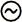 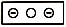 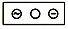 Звучание и значение слова. 1с.52-5329.09Коллективная – выводы: звучание мелодии передается нотными значками, а звучание слов – условными значками в схемах; изменение одного звука меняет смысл слова; анализ слов: арбузы, дыни, тыквы, запись звуков в схемы, их характеристика; заполнение звуковой схемы слова малина; сравнение звучания и значения слов м алина и калина; отгадывание загадок по серии рисунков с изображением животных, заполнение схемы слова с характеристикой каждого звука.Индивидуальная – выполнение логических упражнений на классификацию слов и заполнение звуковых схем; рассматривание рисунков. Работа в парах – определить, кто из зверей образовал пары: тигр – рысь, волк – кот и т. д.; кто из зверей не на месте (стрекоза)Слова и слоги. Ударение в слове. 1с.54-571.10Индивидуальная – рассматривание иллюстраций; выполнение упражнения в определении места ударения в слове (туфля – туфли, туфелька); игры: «Подбери обувь героям сказок» (соотнести обувь и сказочного героя, который носит данную обувь: лапти – Емеля, башмаки – Буратино; уточнить значение слов – названий обуви), «За праздничным столом» (рассказать об угощениях, которые были на столе; составить схемы слов, разделить слова на слоги, поставить знаки ударения; разгадывание акрофонической схемы слова торт). Фронтальная – ответы на вопросы; объяснение значений слов.  Слово и предложение.1с.58-612.10Фронтальная – участие в игре «Похож – не похож» (указать, не называя предметов, их сходство и различие); сравнить слова репа и репка;Коллективная – выводы: предложение – связанные между собой слова, которые выражают определенную мысль; речь напоминает непрерывное течение воды: слово следует за словом, и они, связываясь по смыслу, образуют предложение, выражающее мысли и чувства, а предложения, в свою очередь, тоже связываются по смыслу друг с другом в речи; размышление о ценности слова, его звучании 
и значении, которое можно сравнить с «чистым изумрудом».Групповая работа – рассказывание сказки «Репка» с элементами драматизации. Индивидуальная – рассматривание иллюстраций к сказке А. С. Пушкина; изображение модели слова орех; дорисовывание изображения мышки, заполнение схемы слова мышка. Работа в парах – составление предложения из отдельных слов, связывая их по смыслу и ставя в определенном порядке, обозначение начала и конца предложения. Повторение – мать учения.1с.62-643.10Фронтальная – участие в игре «Похож – не похож» (указать, не называя предметов, их сходство и различие); сравнить слова репа и репка;Коллективная – выводы: предложение – связанные между собой слова, которые выражают определенную мысль; речь напоминает непрерывное течение воды: слово следует за словом, и они, связываясь по смыслу, образуют предложение, выражающее мысли и чувства, а предложения, в свою очередь, тоже связываются по смыслу друг с другом в речи; размышление о ценности слова, его звучании 
и значении, которое можно сравнить с «чистым изумрудом».Групповая работа – рассказывание сказки «Репка» с элементами драматизации. Индивидуальная – рассматривание иллюстраций к сказке А. С. Пушкина; изображение модели слова орех; дорисовывание изображения мышки, заполнение схемы слова мышка. Работа в парах – составление предложения из отдельных слов, связывая их по смыслу и ставя в определенном порядке, обозначение начала и конца предложения. Букварный период «Страна АБВГДейка» (64 часа)Букварный период «Страна АБВГДейка» (64 часа)Букварный период «Страна АБВГДейка» (64 часа)Букварный период «Страна АБВГДейка» (64 часа)Букварный период «Страна АБВГДейка» (64 часа)Букварный период «Страна АБВГДейка» (64 часа)Букварный период «Страна АБВГДейка» (64 часа)Букварный период «Страна АБВГДейка» (64 часа)Звук [а], буква Аа. Звук [о], буква Оо. Модели слов.1c.686.10Фронтальная – рассматривание книги К. Чуковского; определение автора, героя (называние имени  по слогам, выяснение значения имени); чтение отрывков произведения учителем (читающими учащимися) с договариванием строк нечитающими учащимися; ответы на вопросы.Групповая работа – разыгрывание сценки «На приеме у Айболита».Индивидуальная – выполнение звукового анализа слова акула; подчеркивание буквы а в отдельных словах и в тексте учебника; чтение возгласа акулы, предположение о содержании «речи» акулы, передача ее с помощью соответствующей интонации; нахождение звука [а] в названиях зверей в сказке (выделение звука сопровождается его обозначением в схемах слов как гласного). звуковой анализ слова нос с выделением звука [о] и характеристикой каждого звука в слове.Коллективная – вывод: звук а – гласный, буква Аа, обозначающая гласный звук, тоже называется гласнойЗвуковой анализ.Звук [а], буква Аа. Звук [о], буква Оо1с.698.10Фронтальная – рассматривание книги К. Чуковского; определение автора, героя (называние имени  по слогам, выяснение значения имени); чтение отрывков произведения учителем (читающими учащимися) с договариванием строк нечитающими учащимися; ответы на вопросы.Групповая работа – разыгрывание сценки «На приеме у Айболита».Индивидуальная – выполнение звукового анализа слова акула; подчеркивание буквы а в отдельных словах и в тексте учебника; чтение возгласа акулы, предположение о содержании «речи» акулы, передача ее с помощью соответствующей интонации; нахождение звука [а] в названиях зверей в сказке (выделение звука сопровождается его обозначением в схемах слов как гласного). звуковой анализ слова нос с выделением звука [о] и характеристикой каждого звука в слове.Коллективная – вывод: звук а – гласный, буква Аа, обозначающая гласный звук, тоже называется гласнойЗвук [у], буква Уу.1с. 709.10Фронтальная – ответы на вопросы; участие в играх: «Эхо» (учитель называет слова – игра, кольцо, пальто, стена, дыра, колесо, учащиеся повторяют последний звук и показывают соответствующую букву), «Третий лишний»; выделение звука [у] (чтение текста читающими учащимися, изображение воя волка: «У-у-у»), характеристика звука [у].Работа в парах – подчеркивание в тексте букв а, о, у, заполнение схем звукоподражательных слов. Индивидуальная – звуковой анализ слов с полной характеристикой звуков, подпись букв под схемами.Коллективная – вывод: звук у – гласный, буква Уу, обозначающая гласный звук, тоже называется гласной.Закрепление изученного о гласных звуках.1с.7110.10Фронтальная – ответы на вопросы; участие в играх: «Эхо» (учитель называет слова – игра, кольцо, пальто, стена, дыра, колесо, учащиеся повторяют последний звук и показывают соответствующую букву), «Третий лишний»; выделение звука [у] (чтение текста читающими учащимися, изображение воя волка: «У-у-у»), характеристика звука [у].Работа в парах – подчеркивание в тексте букв а, о, у, заполнение схем звукоподражательных слов. Индивидуальная – звуковой анализ слов с полной характеристикой звуков, подпись букв под схемами.Коллективная – вывод: звук у – гласный, буква Уу, обозначающая гласный звук, тоже называется гласной.Звук [и], буква Ии.1с.7213.10Фронтальная – ответы на вопросы; звуковой анализ слов (учитель называет слова – дом, утка, рак, круг, волк, мак, кукла, кот, учащиеся при помощи демонстрационных карточек с буквами о, а, у обозначают ударный гласный звук); рассматривание иллюстраций; рассматривание моделей слов, объяснение значений слова лук; звуковой анализ слова игла, выделение звука [и], характеристика звука; выполнение упражнения в правильном проговаривании звука [и] в словах.Индивидуальная – обведение буквы и; чтение по акрофонической схеме слова Иван. Коллективная – вывод: звук и – гласный, буква Ии, обозначающая гласный звук, тоже называется гласной.Фронтальная – слушание, рассматривание иллюстраций к сказкам.Буква ы, звук [ы].1с.7315.10Фронтальная – ответы на вопросы; звуковой анализ слов (учитель называет слова – дом, утка, рак, круг, волк, мак, кукла, кот, учащиеся при помощи демонстрационных карточек с буквами о, а, у обозначают ударный гласный звук); рассматривание иллюстраций; рассматривание моделей слов, объяснение значений слова лук; звуковой анализ слова игла, выделение звука [и], характеристика звука; выполнение упражнения в правильном проговаривании звука [и] в словах.Индивидуальная – обведение буквы и; чтение по акрофонической схеме слова Иван. Коллективная – вывод: звук и – гласный, буква Ии, обозначающая гласный звук, тоже называется гласной.Фронтальная – слушание, рассматривание иллюстраций к сказкам.Звук [э], буква Ээ.1с.74-7516.10Индивидуальная – звуковой анализ слова эхо; чтение слов мышка, мишка, мушка по схеме; запись названий сказок с помощью изученных букв. Фронтальная – участие в игре «Поиграем в эхо» (какой гласный звук подхватит эхо в слове лук, мак); обозначение звука буквой; ответы на вопросы; выполнение упражнений в различении звуков; выполнение слого-звукового анализа слов: мишка – мышка (вопросы: как звучит первый согласный звук? Какой звук следует за ним? Измените слово мишка так, чтобы первый звук был твердым); изменение и произнесение слова мышка так, чтобы в нем появился звук [и], слова мыла так, чтобы в нем появился звук [и]; изображение схемы слов, подписывание под ними изученных букв, чтение слов; выполнение звукового анализа (учащиеся поднимают демонстрационную карточку с соответствующей буквой).Закрепление изученного о гласных звуках.1с.76-7717.10Фронтальная – вывод: в русском языке 6 гласных звуков; объяснение значения выражения «узелки на память»; чтение изученных букв, нахождение их в текстах повышенной сложности; отгадывание ребусов; составление устного рассказа по картинкам, предложения о любимом герое, запись его имени с помощью схемы; чтение имен героев, записанных акрофоническим способом. Индивидуальная – выделение и обозначение гласных звуков красным цветом.Коллективная – выведение правила правописания заглавной буквы в именах собственных.Звуки [м – м’], буква Мм.1с. 7820.10Фронтальная – ответы на вопросы; чтение учителем стихотворения А. Барто «Игра в слова», выделение звуков, которые «играют»; освоение позиционного принципа чтения (называние звуков в слогах, протяжное произнесение слогов: ма, мо, му, мы, ми); объяснение значений слова молния; выполнение упражнения в договаривании слога до целого слова; анализ звуков [мм’ звуковой анализ слова маска, обозначение звукового состава в схеме, изменение и произнесение слова маска так, чтобы в нем появился звук [и]; чтение слов по схеме, сравнение звуков м м’.Работа в парах – участие в коммуникативно-речевой ситуации по сюжетной иллюстрации «Мама накрывает на стол» (речевая задача для мамы: убедить детей не опаздывать к завтраку; речевая задача для сына Мити: объяснить причину невозможности завтракать со всеми).Коллективная – выводы: звуки [м м’ – согласные, буква Мм, обозначающая согласные звуки, тоже называется согласной; согласный перед буквами а, о, у, ы, э читается твердо, а перед и – мягко. Индивидуальная – чтение слогов с буквой м, составление слова мама, чтение предложения; чтение акрофонической схемы, озаглавливание рассказа. Фронтальная – слушание, рассматривание иллюстраций к сказкам:Звуки [с – с’], буква Сс.1с. 7922.10Индивидуальная – составление устного рассказа о семье; чтение заголовка «Школа», записанного акрофонически.Коллективная – вывод: звуки [с с’ – согласные, буква Сс, обозначающая согласные звуки, тоже называется согласной. Фронтальная – ответы на вопросы; опробование приемов чтения слога: чтение по следам анализа, чтение с опорой на артикуляцию звуков (чтение с ориентировкой на гласный (смотри на гласную, следующую за согласной, помни, что согласные перед и произносятся мягко); чтение и разбор предложения:).Звуки [н – н’], буква Нн. Чтение слов и предложений.1с.8023.10Фронтальная – ответы на вопросы; рассматривание иллюстраций; составление звуковых схем слов ноты, нитки (выделение звуков [н], [н’], их сравнение и характеристика); выполнение упражнений в распознавании звуков (имена каких коротышек начинаются со звуков [н], [н’]? Названия каких предметов содержат звуки [н], [н’]?), в чтении слогов: на, ни, ны; выразительное чтение предложений под рисунком; составление слов из рассыпанных букв: Н-н-И-а; чтение слов Нина, Инна. Коллективная – вывод: звуки [н], [н’] похожи по звучанию – оба согласные;; но [н] – твердый звук, а [н’] – мягкий; н в сочетании с буквой и читается мягко, а с буквами а, о, у, ы – твердо; затем посмотреть на гласную и согласную.Звуки [л – л’], буква Лл.1с.8124.10Фронтальная – рассматривание иллюстраций к книге Н. Носова «Незнайка на Луне»; решение речевой задачи для Знайки: расскажи 
о Луне так, чтобы коротышкам захотелось на ней побывать; решение речевой задачи для Незнайки: объясни, почему ты не хочешь лететь; объяснение значения слов телескоп, линза, обсерватория, устойчивого выражения сила мысли; выполнение логических упражнений (как назвать одним словом: лоси, слоны, лисы, ослы); чтение слогов: ла – ло – лу; чтение текста с буквой Лл, обращая внимание на предложение с восклицательным знаком.Индивидуальная – звуковой анализ слов со звуками [л]л’ обозначение этих звуков буквой Лл в словах: Луна, линза; выполнение упражнений в чтении слов по слогам и целыми словами с ориентировкой на знак ударенияЗакрепление изученных букв М, С, Н, Л.1с.82-835.11Фронтальная – рассматривание иллюстраций; выполнение упражнений в чтении слов и слогов, в договаривании слога до целого слова (Ма… ,сан … , мис …); чтение скороговорок.Индивидуальная – подчеркивание изученных букв в текстах повышенной сложности и их характеристика.Звуки [т – т’], буква Тт.1с.84-856.11Фронтальная – выделение звуков т, т’ в словах Тюбик, Торопыжка, сравнение звуков, выполнение упражнений в слышании звуков и обозначение их буквой Тт; объяснение значения слов Тюбик (малыш-коротыш) и тюбик (тюбик краски), труба (труба, через которую идет дым; музыкальный инструмент; подзорная труба); выполнение упражнений в чтении слогов и слов с буквой Тт; сравнение слов сон – нос Работа в паре – составление и чтение слов. Индивидуальная – чтение текста «Сон аиста», придумывание вариантов окончания сказки.Звуки [к – к’], буква Кк.1с.867.11Фронтальная – рассматривание иллюстраций; работа с моделью слова, выполнение звукового анализа слова кепка; участие в игре «Живые слоги» (изображение букв движениями, составление слогов, чтение); чтение текста по слогам и целыми словами; озвучивание акрофонической схемы слова играл. Индивидуальная – изображение буквы Кк; рисование клоуна, выбор масок. Работа в парах – составление слов из разрезной азбуки.Буква Кк. Закрепление.1с.8710.11Фронтальная – рассматривание иллюстраций; работа с моделью слова, выполнение звукового анализа слова кепка; участие в игре «Живые слоги» (изображение букв движениями, составление слогов, чтение); чтение текста по слогам и целыми словами; озвучивание акрофонической схемы слова играл. Индивидуальная – изображение буквы Кк; рисование клоуна, выбор масок. Работа в парах – составление слов из разрезной азбуки.Чтение слов и текстов с изученными буквами.1с.88-8912.11Фронтальная – рассматривание иллюстраций; ответы на вопросы; выполнение упражнений по тематической классификации слов (птицы, рыбы, млекопитающие), упражнений на соотнесение звуков и букв (выбрать литературного героя и от его имени рассказать веселую историю об изученных звуках и буквах), заданий по классификации изученных букв. Индивидуальная – составление слов из данных букв и слогов (по выбору); чтение текстов повышенной сложности. Работа в парах – чтение диалогов, используя, при выборе приема чтения, пометы (знак ударения, дуга, «крышечка»); участие в игре «Лото». Групповая – рассказывание сказок с элементами драматизации, выбор ролей, проигрывание диалогов.«Узелки на память». Закрепление изученного .1с.90-9113.11Фронтальная – рассматривание иллюстраций; ответы на вопросы; выполнение упражнений по тематической классификации слов (птицы, рыбы, млекопитающие), упражнений на соотнесение звуков и букв (выбрать литературного героя и от его имени рассказать веселую историю об изученных звуках и буквах), заданий по классификации изученных букв. Индивидуальная – составление слов из данных букв и слогов (по выбору); чтение текстов повышенной сложности. Работа в парах – чтение диалогов, используя, при выборе приема чтения, пометы (знак ударения, дуга, «крышечка»); участие в игре «Лото». Групповая – рассказывание сказок с элементами драматизации, выбор ролей, проигрывание диалогов.Звуки [р – р’], буква Рр. 1с. 9214.11Фронтальная – рассматривание рисунка; объяснение значений слов туризм, туристы; звуковой анализ слов рубашка, брюки (выделение звуков р, р’, сравнение, характеристика); выполнение звуковых упражнений (перечислить пред меты содержимого рюкзака, в названиях которых есть звуки р, р’); чтение слов рот, крот, нора, текста «Туристы» с творческим заданием (предложение «Там …» закончить с помощью заданного рисунка).Звуки [в – в’], буква Вв.1с.9317.11Фронтальная – рассматривание рисунков, буквы Вв; слого-звуковой анализ слов ворона, вилка (анализ, сравнение, характеристика звуков); объяснение значения слова вилка;чтение слов вон, вот, вор, ворота, ворона (обратить внимание на орфоэпическое произнесение слова: пишется «ворона», читается варона).Звуки [п – п’], буква Пп.1с.94-9519.11Фронтальная – звуковой анализ слов со звуками п, п’, обозначение звуков буквой Пп; ответы на вопросы; рассматривание содержания картинки, составление устного рассказа по ней; выделение слов со звуками п, п’;; чтение текста, слогов и слов с буквой Пп; изображение наглядного образа буквы ПпЗвуки [г – г’], буква Гг.1с.96-9720.11Индивидуальная – выполнение звуковой схемы слов грибы, гири,. Фронтальная – ответы на вопросы; ознакомление с буквой Гг; чтение слогов в буквенных карточках, текста «Гигант!» с озвучиванием акрофонической схемы слова домик; объяснение значений слов гигант, гигантский; участие в игре «Я начну, а ты продолжишь» подбор слов, противоположных по смыслу). Коллективная – выводы: звуки г, г’ похожи. Они согласные, так как при произнесении корень языка образует преграду выходящему воздуху, но г – твердый звук, а г’ – мягкий.Сравнение звуков [г] и [к].1с.98-9921.11Фронтальная – чтение рассказа «Артисты», текста «На лугу», записанного с помощью букв и пиктограмм, текста повышенной сложности «Незваная гостья», слов в столбиках; произнесение звуков г, к; выполнение логических упражнений на обобщение; отгадывание шарады; объяснение значения выражения «роса умыла траву», значений омонимичных форм мыли ли, мылили; хоровое чтение распевок с установкой: тихо, медленно, громко, быстро; отгадывание загадки. Коллективная – выводы: органы речи работают одинаково: язык образует преграду выдыхаемому воздуху, но звук г произносится громко, с голосом, а к – тихо, без голоса; звуки г, г’, которые произносятся с голосом, называются звонкими, а звуки к, к’, которые произносятся без голоса, только  с шумом, называются глухими. Индивидуальная – выполнение звукового анализа с выделением звуков г, к; запись слов на доске с помощью учителя: цветы, трава, солнце, пела; придумывание рифмовок; изображение модели слова лист.Закрепление изученных букв (Р, П, Г, К). Упражнение в чтении слов с буквой Гг в составе предложений, текстов.1с. 100-10124.11Фронтальная – объяснение значений слов универсам, зоомагазин; чтение слов, текстов «Покупки», «Аквариум», материала повышенной сложности; выполнение логических упражнений на обобщение, классификацию; разучивание скороговорки. Индивидуальная – рисование витрины магазина с помощью символических изображений. Фронтальная – слушание, рассматривание рассказов о природе.Буквы Ее, Ёё в начале слова и после гласных.1с. 102-10326.11Фронтальная – выполнение речевой гимнастики на материале чистоговорок, считалок, скороговорок; отгадывание загадки; чтение слов  с буквой е, текстов «Ели», «Кто Егор?»; участие в игре «Доскажи словечко» разгадывание ребуса; составление рассказа; объяснение омонимичных форм, значений слов лапы, лапки; выполнение упражнения в правильном использовании слов. Индивидуальная – «печатание» и чтение слова ель (обратить внимание на слитное прочтение звуков й’э). Коллективная – вывод: буква Ее в начале слова и после гласных обозначает двойной звук й’э. Звук й’ – согласный, звонкий, а звук э – гласный.Буквы е, ё как показатель мягкости предшествующего согласного звука.1С.104-10527.11Фронтальная – отгадывание загадки; чтение слогов и слов с буквой епосле согласной: ме, пе, се, бе, де; мел, пел, сел, белка, надел.Индивидуальная – выполнение звукового анализа слов мел, мёл.Коллективная – вывод: буква епосле согласной в слове обозначает звук э, а пишется е; согласная перед буквой ечитается мягко.Упражнение в чтении букв Ее, Ёё.1с.106-10728.11Фронтальная – чтение текста «Село», материала повышенной сложности; объяснение значения омонимичных форм: сел, сло, устойчивых выражений молоть языком, жить в согласии с природой, будет сыну рубашка и кашка, слов плёс, сел; рассматривание иллюстраций; подбор слов, близких по значению к слову сел.Индивидуальная – запись слова мел из букв разрезной азбуки.Коллективная – выводы: буква ёпосле согласной в слове обозначает звук о, а пишется ё; согласная перед буквой ёчитается мягко.Фронтальная – слушание, рассматривание иллюстраций к рассказам.«Узелки на память».1с.108-1101.12Фронтальная – ответы на вопросы; составление устных рассказов о летнем отдыхе и любимых занятиях детей летом; чтение текста «На реке Волге», текстов повышенной сложности; выполнение упражнений в позиционном чтении слогов и слов; участие в игре «Рифмовки»; объяснение значения выражения рыба клевала, слов плот, плотва, плотник. Работа в парах – отгадывание  и загадывание загадок.Азбука, часть 2. Страна АБВГДейкаАзбука, часть 2. Страна АБВГДейкаАзбука, часть 2. Страна АБВГДейкаАзбука, часть 2. Страна АБВГДейкаАзбука, часть 2. Страна АБВГДейкаАзбука, часть 2. Страна АБВГДейкаАзбука, часть 2. Страна АБВГДейкаАзбука, часть 2. Страна АБВГДейкаЗвуки [б – б’], буква Бб. Сравнение звуков [б] и [п].1с.4-53.12Фронтальная – чтение слогов с буквой б: бо – бу – бе, бе – бё – би …; текста (с. 4) с элементами драматизации; участие в игре «Собери слово»; выполнение упражнений в звуковом анализе слов.Индивидуальная – работа с моделью слова билет (анализ звукового состава слова, его запись буквами). Работа в парах – разыгрывание диалога. Коллективная – выводы: звуки б, б’ – согласные, так как при их произнесении губы образуют преграду выходящему воздуху; они звонкие, так как в их произнесении участвует голос; звуки б, б’ обозначаются буквой Бб – согласной; имена сказочных героев пишутся с большой буквы.Звуки [з – з’], буква Зз. Сравнение звуков [з] и [с].1с.6-74.12Индивидуальная – выполнение упражнений в выделении звуков з, з’ из слова зайчик, зима, их анализ; составление и «печатание» слов из разрезной азбуки: зима, Зина, зубы, зубры, роза, заноза, Роза; выполнение заданий: разделить  слова на слоги, прочитать по следам слогового анализа с последующим перечитыванием целыми словами; нахождение буквы Зз на буквенной карточке. Коллективная – выводы: звук з – согласный, так как зубы почти сжимаются, кончик языка сближается с зубами и воздух с трудом проходит сквозь узкую щель; звук з – твердый, звук з’ – мягкий; для обозначения звуков з, з’ используется буква Зз. Фронтальная – подбор слов со звуками з, з’, их характеристика; чтение слогов с буквой з: зу – за – зо; зы – зи; зэ – зе; зо – зё;ответы на вопросы. Работа в паре – чтение и отгадывание загадок; чтение текста 
с творческим дополнением.Закрепление изученного о пройденных буквах   1с.8-95.12Фронтальная – участие в играх «Осторожно! Не ошибись!», «Доскажи словечко»; ответы на вопросы; наблюдения над правописанием согласной на конце слов: глаз – глаза – глазок (обратить внимание, что во всех словах значение слова глаз сохраняется). Индивидуальная – чтение слов в столбцах различным тембром (громко, тихо): зуб – суп, коза – коса.«Повторение – мать учения».1с.10-118.12Коллективная – выводы: буквы з и с обозначают парные звуки по звонкости – глухости; звонкие произносятся с голосом, громко, а глухие – без голоса, тихо. Фронтальная – ответы на вопросы; объяснение значения слов ребус, загадка, скороговорка. Работа в паре – чтение слогов, слов, текстов с изученными буквами З, Б.Звуки [д – д’], буква Дд.1с.1210.12Работа в паре – чтение и отгадывание загадок; участие в игре со скороговорками. Фронтальная – чтение слогов по слоговой таблице: да – ду – ды, ди – де – дё; слов с буквой Дд, текста «Дубок». Индивидуальная – запись заголовка текста; заполнение звуковой схемы слова дупло. Коллективная –выводы: звуки д, д’ – согласные; язык как бы стучит, «долбит» о верхние зубы – д, ударяет помягче – д’; звуки д, д’ обозначаются согласной буквой Дд.Сравнение звуков [д] – [т], [д’] – [т’].1с.1311.12Индивидуальная – составление слов, их запись; составление предложений по рисунку.Фронтальная – наблюдение за буквой дна конце слова: сад – сады. Коллективная – выводы:в конце слова сад слышим т, а пишем д,потому что в слове сады четко слышится д; чтобы правильно написать согласную на конце слова, надо изменить слово так, чтобы после согласного звука стоял гласный.Фронтальная – слушание, рассматривание иллюстраций к сказкам «Морозко», «Снегурочка» (по выбору учителя); ответы на вопросы.Звук и буква Жж.1с.14-1512.12Групповая работа – заполнение моделей слов, чтение слогов, слов, текста; сочинение рассказа по картинке.Фронтальная – выделение звука ж из слова жук; выполнение упражнений в правильном произнесении звука ж; чтение текстов «Кто где живет?»; « Жук и жаба» (обратить внимание на то, что слово может являться названием предмета, действия, признака); рассматривание содержания иллюстраций; ответы на вопросы; определение жанрового своеобразия текста; определение значений слов сережки, золотой.Коллективная – выводы: звук ж – звонкий твердый согласный; слово может являться названием предмета, действия, признака; слог жи пишется с буквой и.Работа в парах – составление продолжения истории, как помирились жук и жаба; чтение материала из раздела «Мои первые книжки»Мои первые книжки. Закрепление изученного.1с.16-1715.12Работа в паре – решение коммуникативно-речевой ситуации «Приглашение в гости» (рассказать, как приглашать друзей на именины). Индивидуальная – составление устного рассказа о любимых играх. Коллективная – составление рассказа по серии картинок «Кролик и жираф», озаглавливание рассказа. Фронтальная – чтение текстов «Спортсмены», «Именины Кролика» (обратить внимание на чтение целыми словами, плавное слоговое чтение с ориентировкой на знак ударения); ответы на вопросы; выяснение значения выражений детские игры, спортивные игры, слова шашки.Упражнения в чтении и рассказывании.1с.20-2117.12Фронтальная – выполнение упражнений на классификацию изученных букв, на скорочтение (Д – два, двор, дрова, дверка, дровосек; З – за, зуб, зонт; С – сон, снег, снега, сугроб, сугробы; З – зал, звал, звали, узнали); чтение сказки «Снегурочка» («по цепочке»); раскрытие мотивированности имен сказочных героинь (Снегурочка, Золушка, Дюймовочка), их значения. Индивидуальная – чтение сказки «Снегурочка» (разметка трудных слов).«Узелки на память».1с.22-2318.12Фронтальная – выполнение упражнений на классификацию изученных букв, на скорочтение (Д – два, двор, дрова, дверка, дровосек; З – за, зуб, зонт; С – сон, снег, снега, сугроб, сугробы; З – зал, звал, звали, узнали); чтение сказки «Снегурочка» («по цепочке»); раскрытие мотивированности имен сказочных героинь (Снегурочка, Золушка, Дюймовочка), их значения. Индивидуальная – чтение сказки «Снегурочка» (разметка трудных слов).Буква Яя в начале слова и после гласных.1с.24-2519.12Фронтальная – рассматривание содержания иллюстраций к произведению В. Сутеева «Яблоко»; чтение текста по произведению В. Сутеева «Яблоко» с творческим рассказыванием по содержанию иллюстраций; ответы на вопросы; ознакомление с буквой Яя; разгадывание кроссвордов; чтение слов, слогов: на – ня, са – ся, ра – ря.Индивидуальная – составление слов яблоко, яблоки, яблоня из разрезной азбуки. Коллективная – выводы: буква я – показатель мягкости предшествующего согласного, в слогах она обозначает гласный звука; после мягкого согласного в слогах н’а, л’а пишется буква я.Буква Я после согласных как указатель их мягкости.1с.26-2722.12Фронтальная – выполнение упражнений в чтении слогов: са – ся, да – дя, слов: мал – мял, вал – вял; ответы на вопросы; выполнение логических упражнений «Узнай имена девочек» (по облику девочек и по ситуации определить их имена); чтение и объяснение значения пословиц: Ссора до добра не доводит. Красив тот, кто красиво поступает; чтение рассказа Л. Толстого «Два товарища». Работа в паре – составление рассказа про двух сестер. Фронтальная – слушание, рассматривание иллюстраций к рассказам о дружбе (по выбору учителя)Игра в слова. Повторение. 1с.28-2924.12Фронтальная – чтение текстов «Игра в слова», «Звезды на земле и на небе»; объяснение значений слов язык, звезда, земля, фразеологизмов: язык до Киева доведет, он язык проглотил; рассматривание иллюстраций, демонстрирующих многозначность слова язык; ответы на вопросы.Звуки [х – х’], буква Хх. 1с.3025.12Фронтальная – выделение звуков х, х’ в словах: хохочут, хихикают; ознакомление с буквой Хх; чтение слогов: хи – ха – хо, текста «На острове Хохотании»; ответы на вопросы; участие в игре «Поставь буквы правильно» (поставить буквы правильно); чтение пар слов: уха – муха, ухо – сухо, мех – смех. Работа в паре – чтение слов: горох, ворохЗакрепление изученных букв.1с.3126.12Фронтальная – выделение звуков х, х’ в словах: хохочут, хихикают; ознакомление с буквой Хх; чтение слогов: хи – ха – хо, текста «На острове Хохотании»; ответы на вопросы; участие в игре «Поставь буквы правильно» (поставить буквы правильно); чтение пар слов: уха – муха, ухо – сухо, мех – смех. Работа в паре – чтение слов: горох, ворохЗнакомство с буквой «ь».1с.32-33,36-3712.01Фронтальная – ознакомление с буквой ь; отгадывание загадки: как превратить слово, называющее группу певцов, поющих вместе, в слово – название зверька с ценным мехом; сравнение звучания слов хор – хорь; выполнение звукового анализа слов хор, хорь, сравнение их моделей; участие в играх «Кто быстрее придумает слово?» (подобрать слова с ь, обратить внимание на значение слов букварь, словарь), «Реши "арифметическую" задачу» (прибавить и отнять в слове ь); чтение текста «Весна» (посчитать в тексте количество ь); ответы на вопросы. Коллективная – выводы: буква ь не обозначает никакого звука, но указывает на мягкость согласного; на письме мягкость согласного обозначается ь.Звук и буква Йй.1с.34-3514.01Фронтальная – участие в игре «Подскажи словечко»; выполнение звукового анализа слова лейка; ознакомление с буквой Йй; чтение слов: твои – твой, свои – свой, руки мои – руки мой (обратить внимание на изменение значения слов); рассматривание иллюстраций; объяснение значений названий пальцев рук, слова кран; чтение и заучивание стихотворения Э. Мошковской; ответы на вопросы; сравнение значений слов и выражений: налитой, как колос; понк, как былинка.Коллективная – выводы: звук й’ – согласный, так как язык прижимается к небу, образует преграду выдыхаемому воздуху; звонкий, так как произносится с голосом; мягкий.Индивидуальная – чтение читающими учащимися дополнительного материала под рубрикой «Веселые уроки», текстов повышенной сложности.Фронтальная – слушание, рассматривание иллюстраций к стихотворениям о природе (по выбору учителя); ответы на вопросыБуква Юю в начале слова и после гласных.1с.38-3915.01Фронтальная – чтение текста «Юнга», стихотворения «Юлька», слов с буквой ю; выполнение упражнения в чтении целыми словами (пособие «Читалочка»); объяснение значений слов юла, юркая, заюлила, юннат, юрта, юнга; отгадывание загадки; ознакомление с буквой Юю.Индивидуальная – составление слова-отгадки юла из букв разрезной азбуки; выделение звука й’у в начале слова юла.Коллективная – выводы: буква ю в начале слова обозначает звукий’у: й’ – согласный, звонкий; у – гласный; буква Юю – гласнаяБуква «ю» после согласных, как указатель мягкости звуков.1с.40-4116.01Фронтальная – чтение слогов с буквами: а-я, э-е, о-е, ы-и; составление и чтение слогов: на – ня, мэ – ме, ро – ре, ды – ди; чтение стихотворения «Хрюша любит букву ю…». Коллективная – выводы: слоги ня, ме, рё начинаются с мягких согласных, на это указывают гласные е, я, ё, и; буква ю тоже указывает на мягкость согласной.Приговорки, игры, загадки, песенки. Закрепление изученного.1с.42-43с.44-4519.01Работа в паре – решение коммуникативно-речевой ситуации «Приглашение в гости» (рассказать, как приглашать друзей на именины). Индивидуальная – составление устного рассказа о любимых играх. Коллективная – составление рассказа по серии картинок «Кролик и жираф», озаглавливание рассказа. Фронтальная – чтение текстов Индивидуальная – чтение слов, предложений, текстов; выполнение звукового анализа словЧитаем, сочиняем.1с.46-4721.01Работа в паре – решение коммуникативно-речевой ситуации «Приглашение в гости» (рассказать, как приглашать друзей на именины). Индивидуальная – составление устного рассказа о любимых играх. Коллективная – составление рассказа по серии картинок «Кролик и жираф», озаглавливание рассказа. Фронтальная – чтение текстов Индивидуальная – чтение слов, предложений, текстов; выполнение звукового анализа словЗвук [ш], буква Шш.1с.4822.01Работа в паре – решение коммуникативно-речевой ситуации «Приглашение в гости» (рассказать, как приглашать друзей на именины). Индивидуальная – составление устного рассказа о любимых играх. Коллективная – составление рассказа по серии картинок «Кролик и жираф», озаглавливание рассказа. Фронтальная – чтение текстов Индивидуальная – чтение слов, предложений, текстов; выполнение звукового анализа словЗвуки [ж] и [ш] как парные звуки по звонкости – глухости. Буквосочетания «жи» и «ши».1с.4923.01Групповая работа – заполнение моделей слов, чтение слогов, слов, текста; сочинение рассказа по картинке. Фронтальная – выделение звука ж из слова жук; выполнение упражнений в правильном произнесении звука ж; чтение текстов «Кто где живет?»; « Жук и жаба» (обратить внимание на то, что слово может являться названием предмета, действия, признака); рассматривание содержания иллюстраций; ответы на вопросы; определение жанрового своеобразия текста; определение значений слов сережки, золотой. Коллективная – выводы: звук ж – звонкий твердый согласный; слово может являться названием предмета, действия, признака; слог жи пишется с буквой и. Работа в парах – составление продолжения истории, как помирились жук и жаба; чтение материала из раздела «Мои первые книжки»Звук [ч’], буква Чч.1с.50-5126.01Индивидуальная – чтение слов, предложений, текстов; выполнение звукового анализа словЗвук [щ’], буква Щщ.1с.5228.01Учить выделять звук  [щ’] из речи; учить различать звукиЗвук [щ’], буква Щщ: закрепление. Буквосочетания ча – ща, чу – щу.1с.5329.01Учить чтению по слогам и целыми словами; учить выделять звуки из речи; учить различать звуки;  развивать умение выделять ударный слог; прививать навыки выразительного чтения.Как хлеб пекут? Закрепление изученного.1с.54-5530.01Индивидуальная – чтение слов, предложений, текстов; выполнение звукового анализа слов.Фронтальная – слушание, рассматривание иллюстраций к сказкам (по выбору учителя); ответы на вопросыЗвук [ц], буква Цц.1с.562.02Индивидуальная – чтение слов, предложений, текстов; выполнение звукового анализа слов.Фронтальная – слушание, рассматривание иллюстраций к сказкам (по выбору учителя); ответы на вопросыЗвуки [ф] и [ф’], буква Фф.1с.574.02Индивидуальная – чтение слов, предложений, текстов; выполнение звукового анализа слов. Фронтальная – слушание, рассматривание иллюстраций к сказкам (по выбору учителя); ответы на вопросы.Закрепление. Сравнение звуков [в] и [ф], [в’] и [ф’].1с. 58-595.02Индивидуальная – чтение слов, предложений, текстов; выполнение звукового анализа слов. Фронтальная – слушание, рассматривание иллюстраций к сказкам (по выбору учителя); ответы на вопросы.Разделительные «ь» и «ъ» знаки.1с.60-616.02Фронтальная – участие в играх «Чья возьмет?», «Кто внимательный?»; ответы на вопросы; ознакомление с разделительным ь (выделение слов, похожих друг на друга: Коля – колья, солю – солью; сравнение слов); чтение слов с разделительным ь и без него: солю – солью, пылю – пылью, полю – полью; выявление значения форм множественного и единственного числа имен существительных; объяснение значений слова перья. Коллективная – выводы: слова Коля – колья, солю – солью различаются по лексическому значению, по форме слова, звучанию; разделительный ь – показатель мягкости согласной – стоит между согласной и гласной, отделяет гласную  от согласной. Индивидуальная – составление предложений по рисункуЧтение слов с разделительными «ь» и «ъ» знаками.1с.62-639.02Фронтальная – участие в играх «Чья возьмет?», «Кто внимательный?»; ответы на вопросы; ознакомление с разделительным ь (выделение слов, похожих друг на друга: Коля – колья, солю – солью; сравнение слов); чтение слов с разделительным ь и без него: солю – солью, пылю – пылью, полю – полью; выявление значения форм множественного и единственного числа имен существительных; объяснение значений слова перья. Коллективная – выводы: слова Коля – колья, солю – солью различаются по лексическому значению, по форме слова, звучанию; разделительный ь – показатель мягкости согласной – стоит между согласной и гласной, отделяет гласную  от согласной. Индивидуальная – составление предложений по рисунку«Узелки на память».1с.64-6711.02Индивидуальная – рисование знаков, которые встречались в городе, дома, в магазине. Фронтальная – чтение стихотворения М. Пляцковского «О сладких словах»; ответы на вопросы; выяснение значения слова герб. Коллективная – выводы: словом можно назвать, обозначить все, что мы видим вокруг, даже передать свое отношение к чему-либо.Повторение – мать учения1с.68-7112.02Коллективная – выводы: звуки нашей речи, звучание слова могут рассказать многое: звуки могут быть звенящими, напевными, мелодичными, шуршащими, шипящими; веселыми и грустными; частое повторение звукаа способствует изображению великолепия, глубины, пространства; через звуки о, у, и, ы можно выразить гнев, зависть, боль, печаль; через й’а можно показать нежность, веселье. Фронтальная – ответы на вопросы; чтение стихотворения И. Токмаковой «Плим». Проверка читательских умений.1с.72-7513.02Коллективная – выводы: звуки нашей речи, звучание слова могут рассказать многое: звуки могут быть звенящими, напевными, мелодичными, шуршащими, шипящими; веселыми и грустными; частое повторение звукаа способствует изображению великолепия, глубины, пространства; через звуки о, у, и, ы можно выразить гнев, зависть, боль, печаль; через й’а можно показать нежность, веселье. Фронтальная – ответы на вопросы; чтение стихотворения И. Токмаковой «Плим». Повторение изученного.1с. 76-7823.02Коллективная – выводы: звуки нашей речи, звучание слова могут рассказать многое: звуки могут быть звенящими, напевными, мелодичными, шуршащими, шипящими; веселыми и грустными; частое повторение звукаа способствует изображению великолепия, глубины, пространства; через звуки о, у, и, ы можно выразить гнев, зависть, боль, печаль; через й’а можно показать нежность, веселье. Фронтальная – ответы на вопросы; чтение стихотворения И. Токмаковой «Плим». Послебукварный период  Азбука. «Про всё на свете», «Читалочка» (8 ч.)Послебукварный период  Азбука. «Про всё на свете», «Читалочка» (8 ч.)Послебукварный период  Азбука. «Про всё на свете», «Читалочка» (8 ч.)Послебукварный период  Азбука. «Про всё на свете», «Читалочка» (8 ч.)Послебукварный период  Азбука. «Про всё на свете», «Читалочка» (8 ч.)Послебукварный период  Азбука. «Про всё на свете», «Читалочка» (8 ч.)Послебукварный период  Азбука. «Про всё на свете», «Читалочка» (8 ч.)Послебукварный период  Азбука. «Про всё на свете», «Читалочка» (8 ч.)«Про всё на свете». Что, где, когда и почему? Удивительное рядом.1с.80-8325.02Фронтальная – объяснение значения слова литература; чтение и объяснение значений пословиц: Книгу читаешь, как на крыльях летаешь. Книга не самолет, а за тридевять земель унесет. Неграмотный – как слепой, а книга глаза и открывает; ответы на вопросы; чтение произведений С. Маршака, Б. Заходера, Ю. МорицОб одном и том же по-разному.1с.98-10126.02Индивидуальная – рассмотрение предмета с различных точек зрения; чтение загадок о временах года; составление рассказа о любимом времени года (по представлению) (обратить внимание на использование различных способов рассказа об увиденном).Коллективная – выводы: когда человек пишет и говорит, он должен понимать, зачем, что и как он говорит, всегда представлять, видеть своего собеседника.С чего начинается общение?1с.84-8527.02Фронтальная – рассматривание содержания иллюстраций, их словесное описание; ответы на вопросы; применение вербальных и невербальных форм общения в различных речевых ситуациях. Работа в паре – составление и разыгрывание сценок общения. Коллективная – коллективный обмен мнениями по проблемам.Умеет ли разговаривать природа.1с.86-882.03Индивидуальная – составление устного рассказа о домашних питомцах от имени самого домашнего животного.Фронтальная – ответы на вопросы; чтение стихотворений В. Берестова, произведения И. Токмаковой «Разговор старой ивы с дождем»; отгадывание загадок. Чтобы представить слово.1с.96-974.03Фронтальная – рассматривание содержания иллюстраций, их словесное описание; ответы на вопросы; применение вербальных и невербальных форм общения в различных речевых ситуациях. Работа в паре – составление и разыгрывание сценок общения. Коллективная – коллективный обмен мнениями по проблемам.Сравни и подумай.1с.104-1055.03Фронтальная – выполнение разминки («Читалочка»); чтение текстов из книги К. Ушинского «Розы» (учителем); ответы на вопросы. Групповая работа – описание  предмета (осеннего листа). Коллективная – вывод: обо всем, что видит человек, можно рассказать. Но ученые и поэты рассказывают по-разному. Одни наблюдают, размышляют, рассуждают, стараются найти причину. Свои наблюдения записывают, составляют тексты. Это научные тексты. В них объясняется, что происходит, как и почему. Другие люди – поэты – изображают, рисуют, показывают. Они оживляют природу, предметы, как бы вдыхают в них жизнь, и окружающий мир начинает говорить с нами, как будто он сам живойБольшие и маленькие секреты.1с.106-1076.03Индивидуальная – рисование (изготовление модели) цветика-семицветика, написание на каждом «лепестке» своих желаний.Фронтальная – определение названия, героев произведений по иллюстрациям, предложенным отрывкам произведений; ответы на вопросы. Фронтальная / коллективная – просмотр и обсуждение мультипликационного фильма «Большой секрет для маленькой компании»Волшебство слова.1с.108-1099.03Индивидуальная – рисование (изготовление модели) цветика-семицветика, написание на каждом «лепестке» своих желаний.Фронтальная – определение названия, героев произведений по иллюстрациям, предложенным отрывкам произведений; ответы на вопросы. Фронтальная / коллективная – просмотр и обсуждение мультипликационного фильма «Большой секрет для маленькой компании»